Luftfilter, Ersatz FF 17Verpackungseinheit: 5 StückSortiment: C
Artikelnummer: 0093.0343Hersteller: MAICO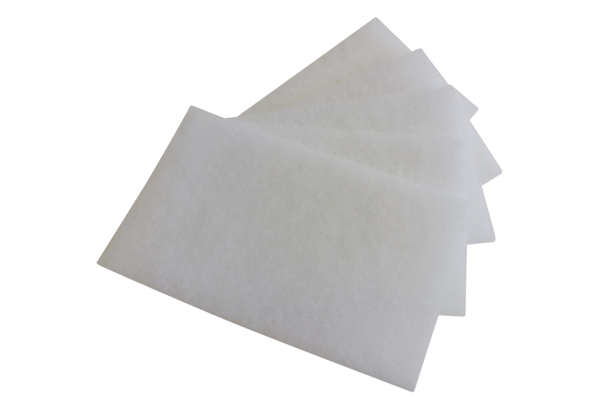 